附件5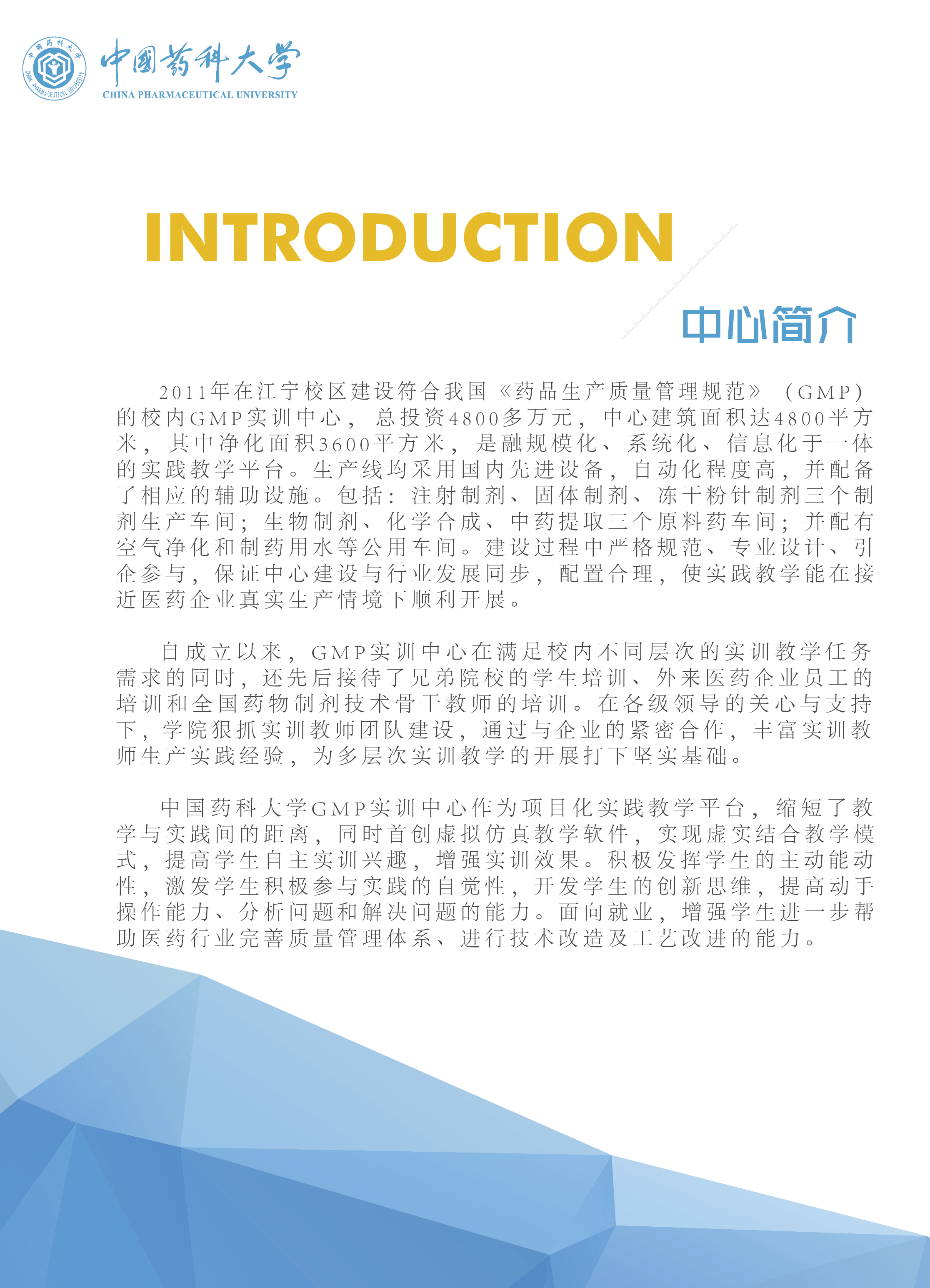 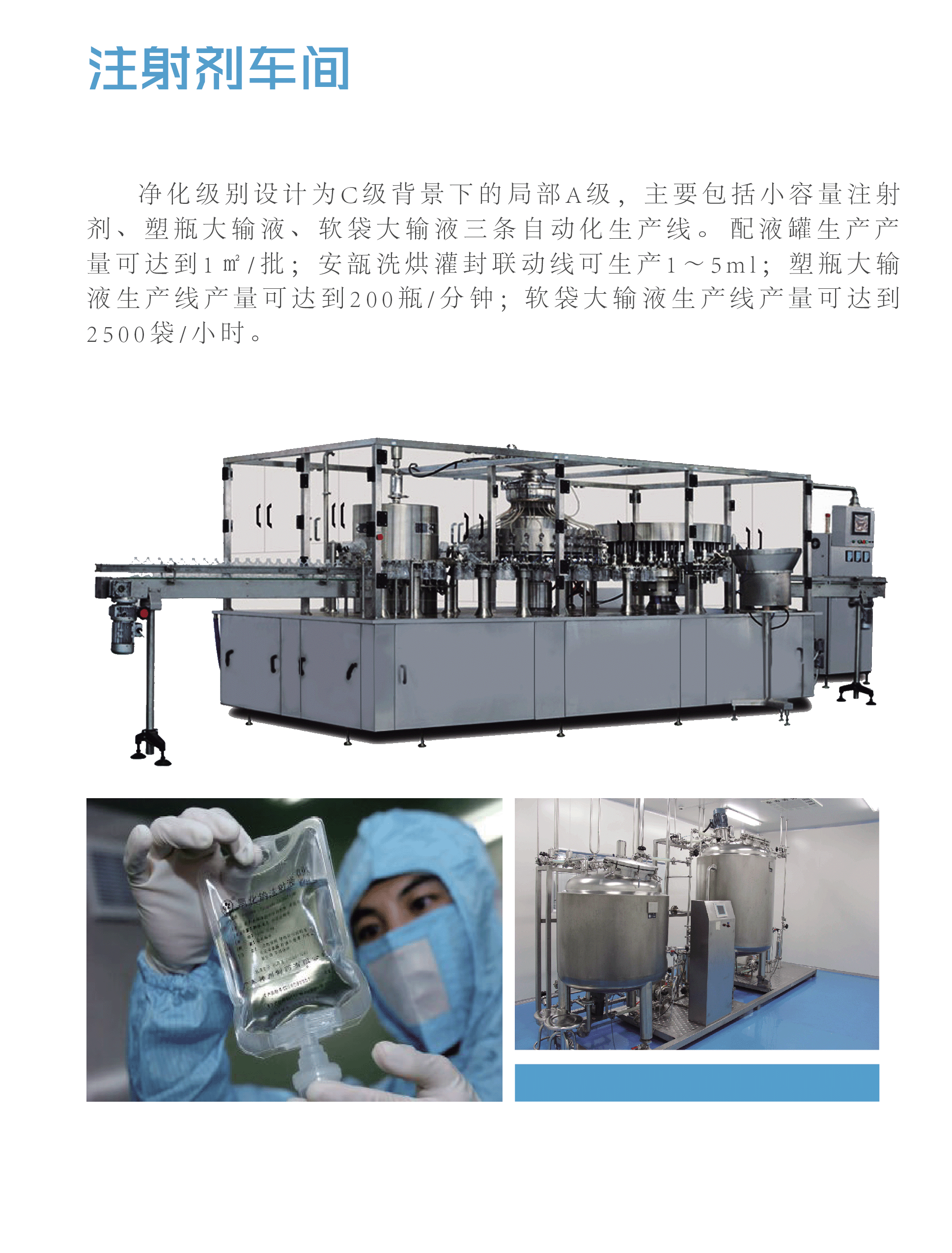 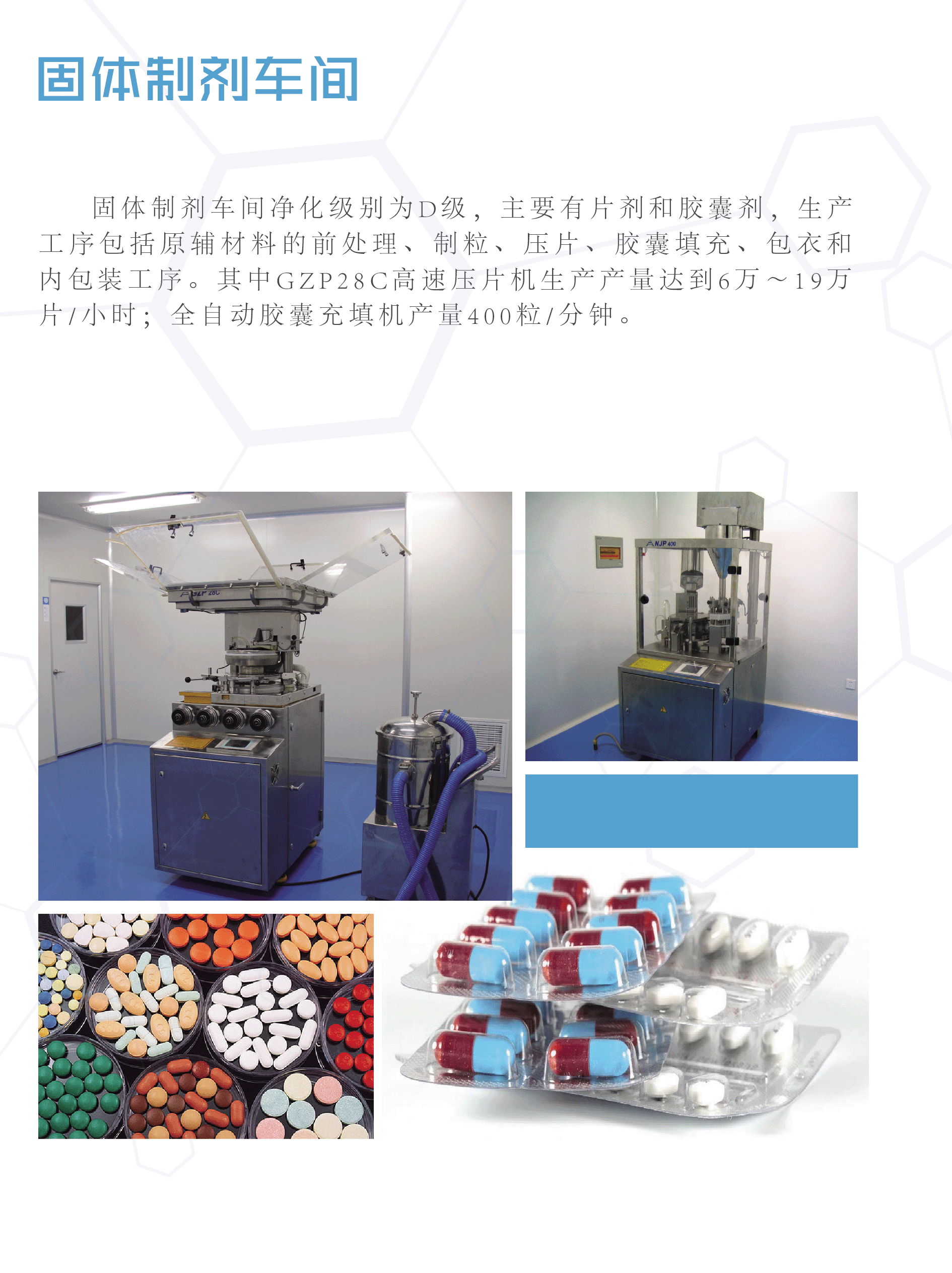 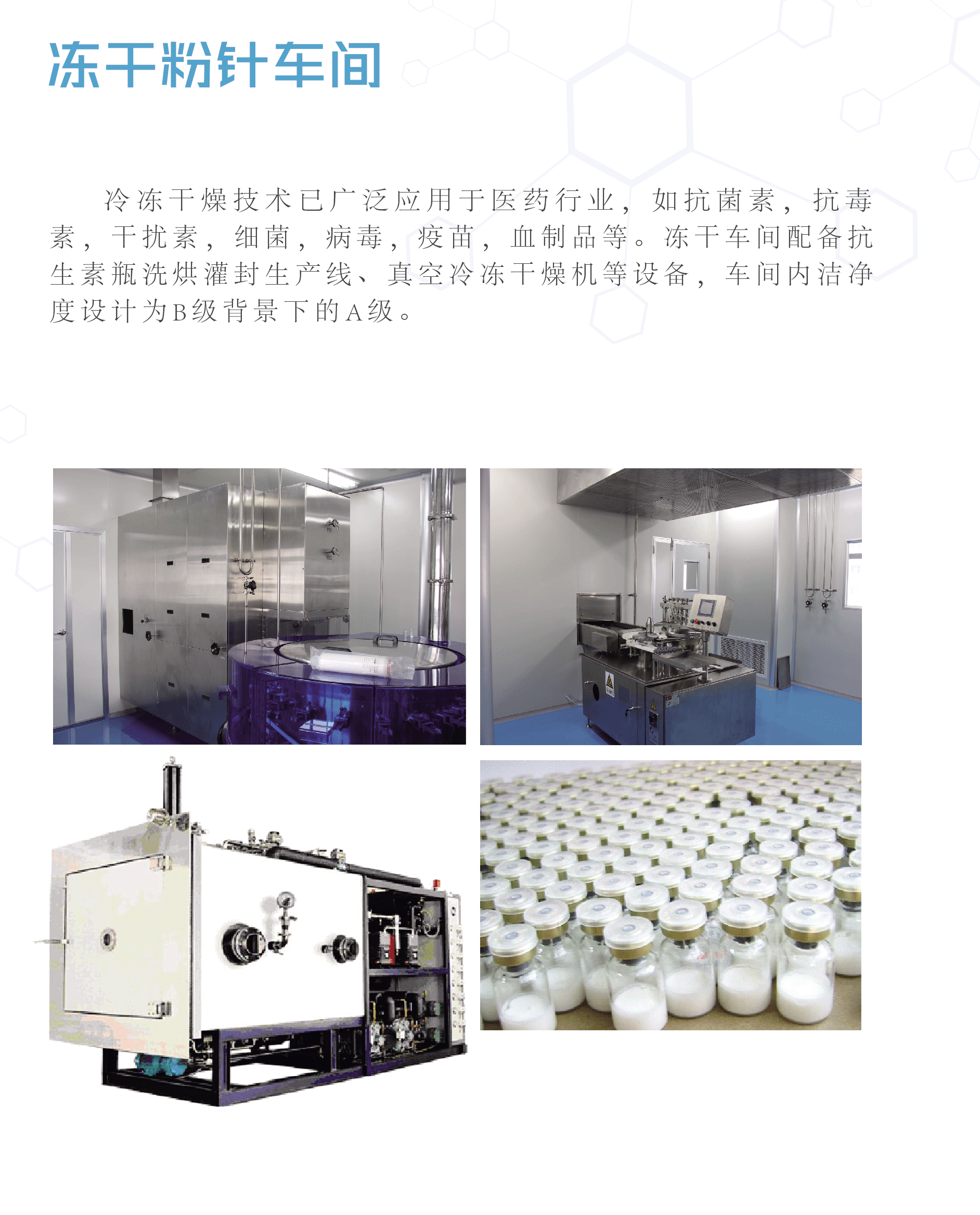 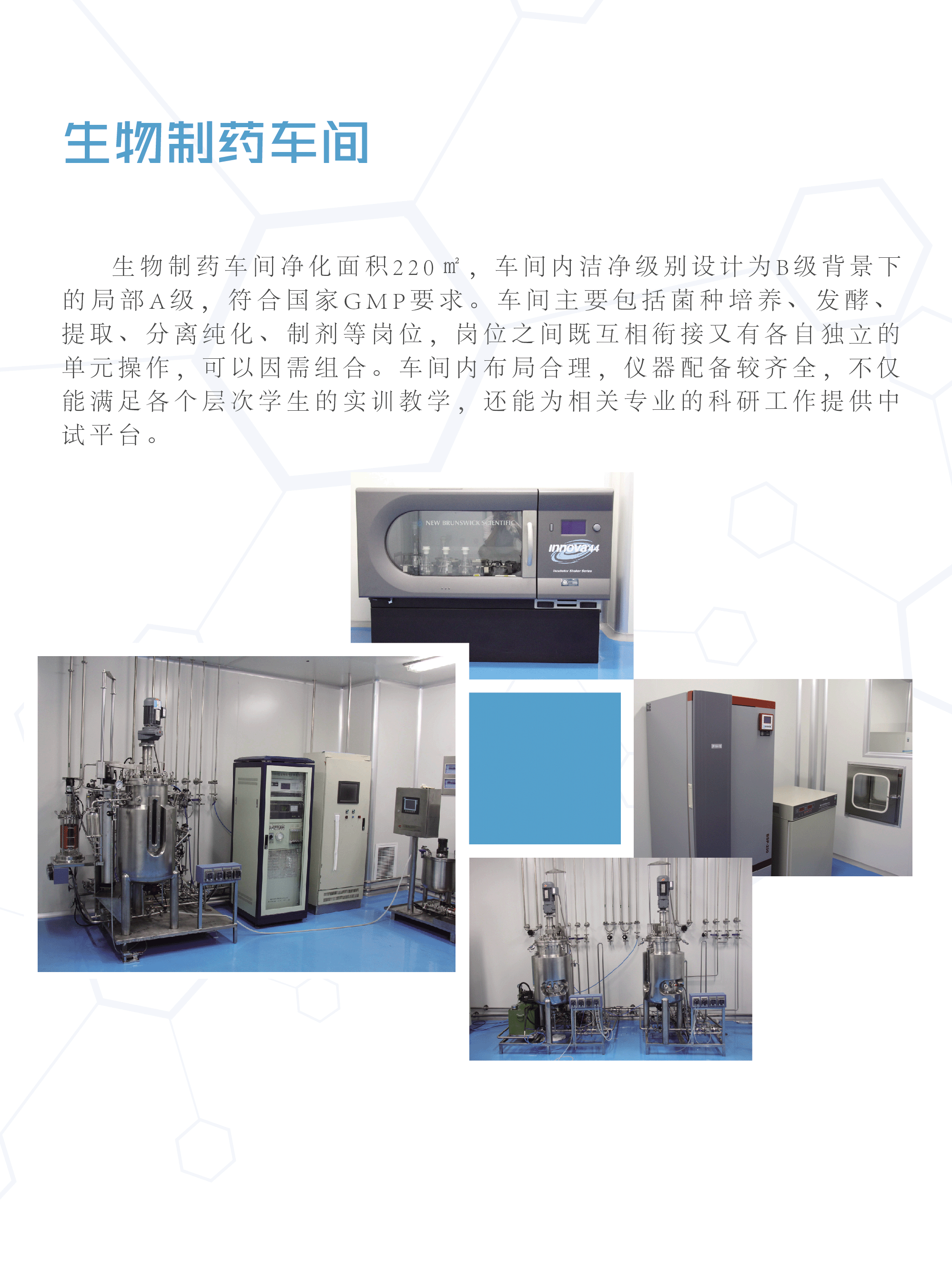 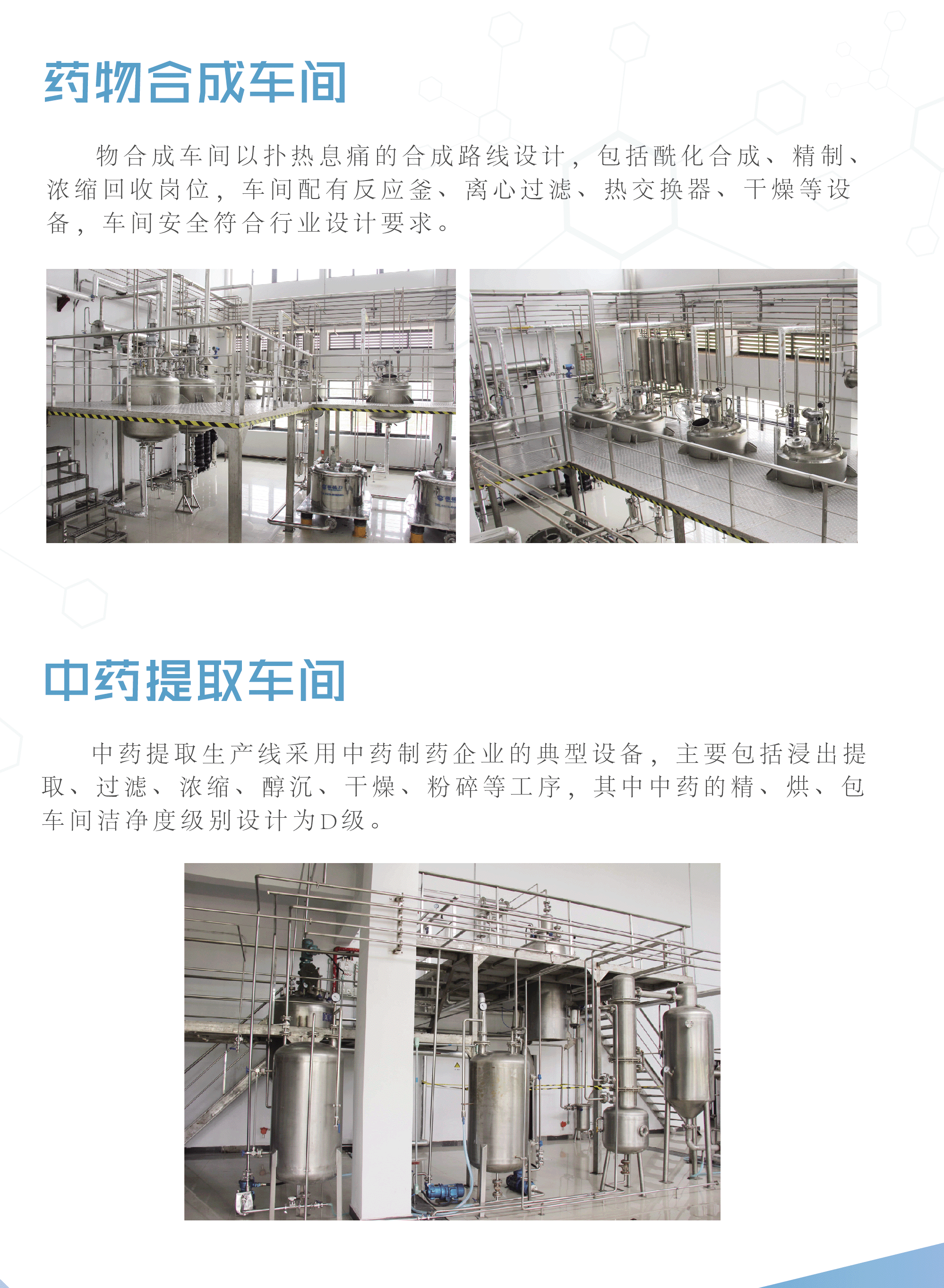 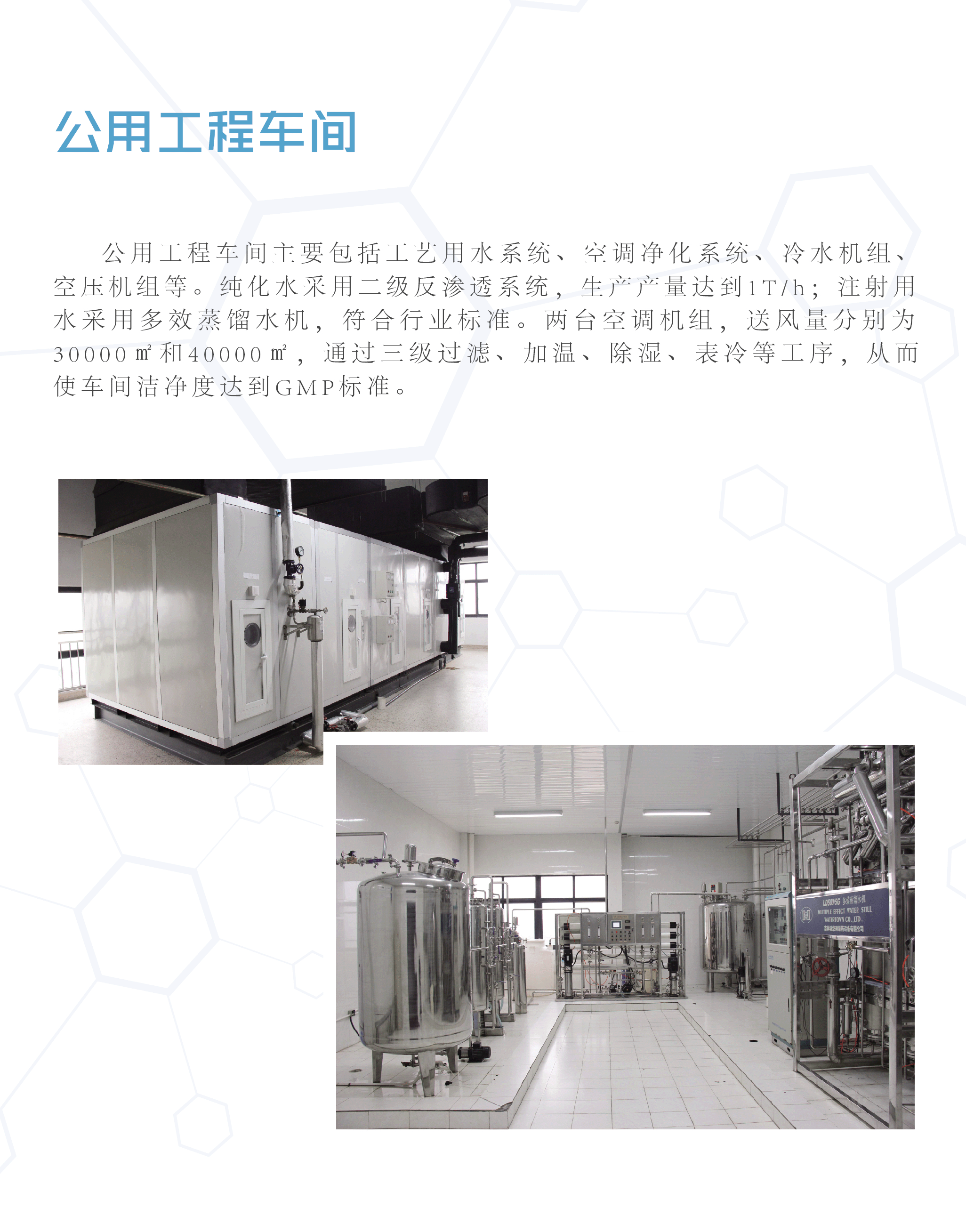 